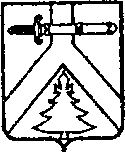 АДМИНИСТРАЦИЯ АЛЕКСЕЕВСКОГО СЕЛЬСОВЕТАКУРАГИНСКОГО РАЙОНА КРАСНОЯРСКОГО КРАЯПОСТАНОВЛЕНИЕ00.00.2022                                  с. Алексеевка                                        № Проект  Об утверждении муниципальной программы «Формирование законопослушного поведения участников дорожного движения в муниципальном образовании Алексеевский сельсовет на 2023 -2024 годы»         В соответствии с Федеральным законом от 06.10.2003 № 131-ФЗ «Об общих принципах организации местного самоуправления в Российской Федерации», Федеральным законом от 10.12.1995 № 196-ФЗ «О безопасностидорожного движения», руководствуясь Уставом муниципального образования Алексеевский сельсовет, ПОСТАНОВЛЯЮ:1. Утвердить  муниципальную программу «Формирование законопослушного поведения участников дорожного движения  в муниципальном образовании Алексеевский сельсовет на 2023-2024 годы» (прилагается).2. Контроль за исполнением данного Постановления оставляю за собой.3. Опубликовать Постановление в газете «Алексеевские вести» и на «Официальном интернет-сайте администрации Алексеевского сельсовета» (Alekseevka.bdu.su). 4. Постановление вступает в силу со дня его официального опубликования.       Глава  Алексеевского сельсовета                                       М.В. РоманченкоПАСПОРТ  ПРОГРАММЫ   1. Характеристика проблемы и обоснование необходимости ее решения программным методомОсновные понятия и термины, используемые в Программе:дорожное движение - совокупность общественных отношений, возникающих в процессе перемещения людей и грузов с помощью транспортных средств или без таковых в пределах дорог;безопасность дорожного движения - состояние данного процесса, отражающее степень защищенности его участников от дорожно-транспортных происшествий и их последствий;дорожно-транспортное происшествие - событие, возникшее в процессе движения по дороге транспортного средства и с его участием, при котором погибли или ранены люди, повреждены транспортные средства, сооружения, грузы либо причинен иной материальный ущерб;обеспечение безопасности дорожного движения - деятельность, направленная на предупреждение причин возникновения ДТП, снижение тяжести их последствий;участник дорожного движения - лицо, принимающее непосредственное участие в процессе дорожного движения в качестве водителя транспортного средства, пешехода, пассажира транспортного средства;организация дорожного движения - комплекс организационно-правовых, организационно-технических мероприятий и распорядительных действий по управлению движением на дорогах;транспортное средство (далее - ТС) - устройство, предназначенное для перевозки по дорогам людей, грузов или оборудования, установленного на нем.  Основные направления формирования законопослушного поведения участников дорожного движения определены в соответствии с приоритетами государственной политики, обозначенные в Поручении Президента Российской Федерации от 11.04.2016 № Пр-637ГС.    Решение проблемы обеспечения безопасности дорожного движения является одной из важнейших задач современного общества. Проблема аварийности на транспорте (далее - аварийность) приобрела особую остроту в последние годы в связи с несоответствием существующей дорожно-транспортной инфраструктуры потребностям общества в безопасном дорожном движении, недостаточной эффективностью функционирования системы обеспечения дорожного движения, и низкой дисциплиной участников дорожного движения.   Самыми распространенными причинами ДТП на дорогах являются: несоблюдение очередности проезда, превышение установленной скорости движения, несоблюдение скорости конкретным условиям, нарушение правил обгона и выезд на встречную полосу движения.   Проблема аварийности в последнее время приобрела особую остроту в связи с возрастающей ежегодно диспропорцией между приростом количества ТС на дорогах поселения и медленными темпами развития, реконструкции дорожно-уличной сети, применяемыми техническими средствами организации дорожного движения и увеличивающейся интенсивностью транспортного потока.     Характер Программы порождает ряд следующих рисков при ее реализации, управление которыми входит в систему управления Программой:- финансовые риски, связанные с недостаточным уровнем бюджетного финансирования;- нормативные правовые риски - непринятие или несвоевременное принятие необходимых нормативных актов;- организационные и управленческие риски - слабая координация действий исполнителей подпрограмм, в результате, которых могут возникнуть  диспропорции в ресурсной поддержке реализации намеченных мероприятий, их неоправданному дублированию и снижению эффективности использования бюджетных средств, недостаточная проработка вопросов, решаемых в рамках Программы, неадекватность системы мониторинга реализации Программы, отставание от сроков реализации мероприятий, невыполнением одной или нескольких задач Программы.    Из вышеперечисленных рисков наибольшее отрицательное влияние на реализацию Программы могут оказать финансовые риски, которые содержат угрозу срыва реализации Программы. В связи с этим наибольшее внимание необходимо уделять управлению финансовыми рисками.   Для минимизации возможных отрицательных последствий решения проблемы программно-целевым методом необходимо предпринять ряд мер, таких как:1) мониторинг хода реализации мероприятий подпрограммы;2) широкое привлечение общественности к реализации и оценке результатов реализации подпрограммы;3) обеспечение публичности промежуточных отчетов и годовых докладов о ходе реализации подпрограммы.   Ожидаемый эффект от реализации Программы «Формирование законопослушного поведения участников дорожного движения на территории Алексеевский сельсовет на 2018-2022» обеспечение безопасности дорожного движения,  сокращение количества дорожно-транспортных происшествий с пострадавшими.2. Цели, задачи ПрограммыЦели, задачи и целевые показатели реализации Программы приведены в приложении № 1 к настоящей Программе.3. Перечень программных мероприятийПлан мероприятий по выполнению Программы приведен в приложении   № 2 к настоящей Программе. (см. ниже)4. Ресурсное обеспечение ПрограммыОбщее финансирование на весь период действия Программы составит – 0  тыс. руб., в том числе по годам: - 2023 год – 0тыс. руб.;- 2024 год – 0 тыс. руб.. из них за счет средств местного бюджета  0 тыс. руб., в том числе по годам:- 2023 год – 0 тыс. руб.;- 2024 год – 0 тыс. руб.;5. Механизм реализации ПрограммыИсполнители Программы – администрация Алексеевского сельсовета осуществляет:контроль за выполнением мероприятий Программы, эффективное и целевое использование бюджетных средств, выделяемых на реализацию Программы;финансирование мероприятий Программы из местного бюджета в объемах, предусмотренных Программой;разработку и утверждение в установленном порядке проектно-сметной документации;мониторинг хода реализации мероприятий Программы и информационно-аналитическое обеспечение процесса реализации Программы;по итогам реализации Программы до 01 февраля следующего за отчетным годом представляется отчет об исполнении мероприятий программы.
6. Ожидаемые результаты реализации Программы, возможные формы и методы оценки ее эффективности
      Показатели эффективности реализации Программы определяются исходя из достижения поставленных целей и задач в процессе реализации программных мероприятий.
      Целью Программы является снижение аварийности на территории Алексеевского сельсовета и сокращение в 2022 году к минимуму  числа погибших в ДТП, повышение правового сознания и предупреждения опасного поведения участников дорожного движения, развития системы оказания помощи пострадавшим в ДТП, совершенствования нормативно-правовых, методических и организационных основ системы управления деятельности в области обеспечения БДД за счет реализации комплекса организационных и технических мероприятий по повышению БДД. Предотвращение дополнительного социально-экономического ущерба от ДТП и их последствий. Предотвращение дополнительного демографического ущерба от дорожно-транспортных происшествий и их последствий.   Для оценки эффективности Программы будет использоваться система целевых показателей, отражающих конечный эффект реализации программных мероприятий.Приложение № 1к муниципальной программе«Формирование законопослушного поведения участников дорожного движения на территории Алексеевского сельсовета на 2023-2024 годы»Цели, задачи муниципальной программы и целевые показатели реализации муниципальной программыПриложение № 2к муниципальной программе«Формирование законопослушного поведения участников дорожного движения на территории Алексеевского сельсовета на 2023-2024 годы»План мероприятий по выполнению муниципальной программыПолное наименование Программы«Формирование законопослушного поведения участников дорожного движения на территории Алексеевского сельсовета на 2023-2024 годы»Основание для разработки ПрограммыФедеральный закон от 06.10.2003 года № 131-ФЗ «Об общих принципах организации местного самоуправления в Российской Федерации»;Устав  муниципального образования  Алексеевский сельсовет;Постановление Правительства Российской Федерации от 25.12.2015 № 1440;Федеральный Закон Российской Федерации от 10.12.95г. № 196-ФЗ «О безопасности дорожного движения»ЗаказчикАдминистрация Алексеевского сельсовета Цели и задачи ПрограммыЦели Программы«Формирование законопослушного поведения участников дорожного движения на территории Алексеевского сельсовета на 2023-2024 годы»:сокращение количества дорожно-транспортных происшествий с пострадавшими;повышение уровня правового воспитания участников дорожного движения, культуры их поведения; профилактика детского дорожно-транспортного травматизма на территории Алексеевского сельсоветаЗадачи Программы«Формирование законопослушного поведения участников дорожного движения на территории Алексеевского  сельсовета на 2023-2024 годы»:предупреждение опасного поведения детей дошкольного и школьного возраста, участников дорожного движения;создание комплексной системы профилактики ДТП в целях формирования у участников дорожного движения стереотипа законопослушного поведения и негативного отношения к правонарушениям в сфере дорожного движения, реализация программы правового воспитания участников дорожного движения, культуры их поведения; совершенствование системы профилактики детского дорожно-транспортного травматизма, формирование у детей навыков безопасного поведения на дорогах.Показатели результативности (индикаторы)Количество ДТП, с участием несовершеннолетних;Число детей погибших в ДТП;Доля учащихся (воспитанников) задействованных в мероприятиях по профилактике ДТПСроки реализации Программы2023-2024 годыОбъемы и источники финансирования Общее финансирование на весь период действия Программы составит – 0  тыс. руб., в том числе по годам: - 2023 год – 0 тыс. руб.;- 2024 год – 0 тыс. руб.;из них за счет средств местного бюджета  0 тыс. руб., в том числе по годам:- 2023 год – 0 тыс. руб.;- 2024 год – 0 тыс. руб.;Ожидаемые конечные результаты реализации Программыснижения числа ДТП с пострадавшими;
снижение числа погибших в ДТП;
снижение социально-экономического ущерба от гибели людей.№ строкиНаименование цели и задач, целевые показателиЕдиница измеренияЗначение целевого показателяЗначение целевого показателяЗначение целевого показателяЗначение целевого показателяЗначение целевого показателя№ строкиНаименование цели и задач, целевые показателиЕдиница измерения20232024 1Цель 1 «Сокращение количества дорожно-транспортных происшествий с пострадавшими»Цель 1 «Сокращение количества дорожно-транспортных происшествий с пострадавшими»Цель 1 «Сокращение количества дорожно-транспортных происшествий с пострадавшими»Цель 1 «Сокращение количества дорожно-транспортных происшествий с пострадавшими»Цель 1 «Сокращение количества дорожно-транспортных происшествий с пострадавшими»Цель 1 «Сокращение количества дорожно-транспортных происшествий с пострадавшими»Цель 1 «Сокращение количества дорожно-транспортных происшествий с пострадавшими»Цель 1 «Сокращение количества дорожно-транспортных происшествий с пострадавшими»2Задача 1 «Предупреждение опасного поведения участников дорожного движения»Задача 1 «Предупреждение опасного поведения участников дорожного движения»Задача 1 «Предупреждение опасного поведения участников дорожного движения»Задача 1 «Предупреждение опасного поведения участников дорожного движения»Задача 1 «Предупреждение опасного поведения участников дорожного движения»Задача 1 «Предупреждение опасного поведения участников дорожного движения»Задача 1 «Предупреждение опасного поведения участников дорожного движения»Задача 1 «Предупреждение опасного поведения участников дорожного движения»3Целевой показатель 1. Количество ДТПед.004Целевой показатель 2. Число  погибших в ДТП.ед.005Цель 2 «Повышение уровня правового воспитания участников дорожного движения, культуры их поведения»Цель 2 «Повышение уровня правового воспитания участников дорожного движения, культуры их поведения»Цель 2 «Повышение уровня правового воспитания участников дорожного движения, культуры их поведения»Цель 2 «Повышение уровня правового воспитания участников дорожного движения, культуры их поведения»Цель 2 «Повышение уровня правового воспитания участников дорожного движения, культуры их поведения»Цель 2 «Повышение уровня правового воспитания участников дорожного движения, культуры их поведения»Цель 2 «Повышение уровня правового воспитания участников дорожного движения, культуры их поведения»Цель 2 «Повышение уровня правового воспитания участников дорожного движения, культуры их поведения»6Задача 2  «Создание комплексной системы профилактики ДТП в целях формирования у участников дорожного движения стереотипа законопослушного поведения и негативного отношения к правонарушениям в сфере дорожного движения, реализация программы правового воспитания участников дорожного движения, культуры их поведения»Задача 2  «Создание комплексной системы профилактики ДТП в целях формирования у участников дорожного движения стереотипа законопослушного поведения и негативного отношения к правонарушениям в сфере дорожного движения, реализация программы правового воспитания участников дорожного движения, культуры их поведения»Задача 2  «Создание комплексной системы профилактики ДТП в целях формирования у участников дорожного движения стереотипа законопослушного поведения и негативного отношения к правонарушениям в сфере дорожного движения, реализация программы правового воспитания участников дорожного движения, культуры их поведения»Задача 2  «Создание комплексной системы профилактики ДТП в целях формирования у участников дорожного движения стереотипа законопослушного поведения и негативного отношения к правонарушениям в сфере дорожного движения, реализация программы правового воспитания участников дорожного движения, культуры их поведения»Задача 2  «Создание комплексной системы профилактики ДТП в целях формирования у участников дорожного движения стереотипа законопослушного поведения и негативного отношения к правонарушениям в сфере дорожного движения, реализация программы правового воспитания участников дорожного движения, культуры их поведения»Задача 2  «Создание комплексной системы профилактики ДТП в целях формирования у участников дорожного движения стереотипа законопослушного поведения и негативного отношения к правонарушениям в сфере дорожного движения, реализация программы правового воспитания участников дорожного движения, культуры их поведения»Задача 2  «Создание комплексной системы профилактики ДТП в целях формирования у участников дорожного движения стереотипа законопослушного поведения и негативного отношения к правонарушениям в сфере дорожного движения, реализация программы правового воспитания участников дорожного движения, культуры их поведения»Задача 2  «Создание комплексной системы профилактики ДТП в целях формирования у участников дорожного движения стереотипа законопослушного поведения и негативного отношения к правонарушениям в сфере дорожного движения, реализация программы правового воспитания участников дорожного движения, культуры их поведения»7Задача 3 «Совершенствование системы профилактики дорожно-транспортного травматизма, формирование навыков безопасного поведения на дорогах»Задача 3 «Совершенствование системы профилактики дорожно-транспортного травматизма, формирование навыков безопасного поведения на дорогах»Задача 3 «Совершенствование системы профилактики дорожно-транспортного травматизма, формирование навыков безопасного поведения на дорогах»Задача 3 «Совершенствование системы профилактики дорожно-транспортного травматизма, формирование навыков безопасного поведения на дорогах»Задача 3 «Совершенствование системы профилактики дорожно-транспортного травматизма, формирование навыков безопасного поведения на дорогах»Задача 3 «Совершенствование системы профилактики дорожно-транспортного травматизма, формирование навыков безопасного поведения на дорогах»Задача 3 «Совершенствование системы профилактики дорожно-транспортного травматизма, формирование навыков безопасного поведения на дорогах»Задача 3 «Совершенствование системы профилактики дорожно-транспортного травматизма, формирование навыков безопасного поведения на дорогах»8Целевой показатель 1. Доля населения,  задействованного в мероприятиях по профилактике ДТП%100100№ 
строкиНаименование мероприятия/ Источники расходов на финансированиеОбъем расходов на выполнение мероприятия за счет всех источников ресурсного обеспечения, тыс. рублейОбъем расходов на выполнение мероприятия за счет всех источников ресурсного обеспечения, тыс. рублейОбъем расходов на выполнение мероприятия за счет всех источников ресурсного обеспечения, тыс. рублейОбъем расходов на выполнение мероприятия за счет всех источников ресурсного обеспечения, тыс. рублейОбъем расходов на выполнение мероприятия за счет всех источников ресурсного обеспечения, тыс. рублейОбъем расходов на выполнение мероприятия за счет всех источников ресурсного обеспечения, тыс. рублей№ 
строкиНаименование мероприятия/ Источники расходов на финансированиеВсего202320241234ВСЕГО ПО ПРОГРАММЕ, В ТОМ ЧИСЛЕ000местный бюджет0001Мероприятие 1. Разработка годовых планов мероприятий по профилактике дорожно-транспортного травматизма ---местный бюджет---2Мероприятие 2. Изготовление и размещение наружной социальной рекламы по тематике безопасности дорожного движения000местный бюджет0003Мероприятие 3. Проведение акций, направленных на повышение уровня культуры и правового сознания участников дорожного движения ---местный бюджет---4Мероприятие 4.Модернизация пешеходных переходов, прилегающих непосредственно к дошкольным и общеобразовательным учреждениям, общественным организациям 000местный бюджет0005Мероприятие 5.Тиражирование и распространение информационных материалов для детей и взрослых, информирующих о безопасности дорожного движения000местный бюджет0006Мероприятие 6.Организация выставок, вывешивание плакатов, стенгазет  о безопасности дорожного движения в СДК, библиотеках---местный бюджет---